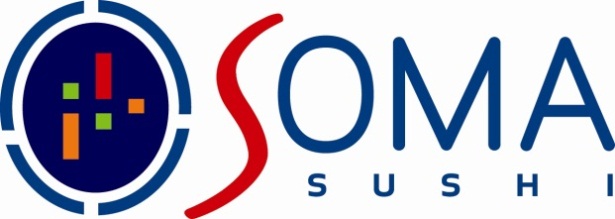 AppetizersSoma Salad  7   vegmixed greens / cucumber / tomato / cashews / asian pear /red onion wine jam / ginger miso dressingSoma Miso6    quail egg / enoki / tofu / green onion / wakamePork Chive Gyoza 8   pork / honey dijon mustard / spicy ponzu / chives Agedashi Tofu7       fried soft tofu / soy and dashi sauce / green onions / bonito flakes Sautéed Shishito Peppers      8garlic / sake / lemon / butterVegetables Japanese Mushrooms      11shimeji / shiitake / trumpet / soy / sake / garlic / butterRoasted Brussel Sprout Succotash     9 vegbrussels sprouts / corn / cauliflower / sweet potato / edamameVegetable Tempura    10sweet potato / eggplant / shiitake / shishito / zucchini / enokiVegan Gyoza    8 veg shiitake / cabbage / tofu / carrots / shishito / olives / spicy ginger ponzu sauce Veggie Yakisoba   12 veg                                                       vegan noodles / mushrooms / onion / peppers / broccolini /   pickled carrot / spicy garlic soyRaw / Crudo / CevicheTuna & Goat Cheese  18tuna / nori goat cheese mousse / pickled asian pear / crispy leeks   lime zest / micro shiso / sweet soy / cilantro infused oil / pepperKampachi Ceviche   17amberjack / heirloom tomato / red onion / serrano / micro cilantro / wasabi soy vinaigrette / yuzu / black sea salt Sashimi and Jang Salad   18    spicytuna / salmon / yellowtail / mixed greens / tomato / cucumber / kaiware / masago / yuzu cho-jang / nori / sesamePesce Red   15      tuna / garlic / shiso / olive oil / spicy ponzu / black pepperPesce White   14     yellowtail / sliced serrano / micro cilantro / spicy ponzuChu-Toro Tar Tare   19   medium fatty tuna / avocado / tobiko / mango / wasabi yuzu / garlic / shrimp chip / micro shiso / pickled allium onionvegindicates the item is veganspicyindicates the item has a significant amount of spice*A number of items can be made gluten free upon requestSeafoodTempura   13shrimp / sweet potato / eggplant / shiitake / shishito / zucchiniPan Seared Salmon        198 oz scottish salmon / brussel sprout / japanese mushroom / kabocha squash / pickled shimeji / cherry heirloom tomato / buttermilk foam Crawfish Miso Macaroni     14parmesan / cheddar /miso béchamel / crawfish / panko crustAlaskan Black Cod     18   miso marinated and broiled cod / broccolini / pomegranate reductionMeatBBQ Pork Belly   16     pork belly / pickled shimeji / shiitake / onions / cucumbers / caramelized yuzu-fish sauce / cilantro / pickled red onions/ pickled gingerAkaushi Short Ribs   12     tender Texas wagyu / sake-soy sauce Yakiniku Beef   238 oz certified angus NY strip / fried egg / onions and shiitake mushrooms / garlic soy / pickled ginger / green onions / riceRamen / Udon / NoodleTexas Ramen (Shoyu – Tonkotsu Base) 17   local farm pork and chicken broth / pork belly / shiitake / corn / green onions / spinach / wakame / chili thread / cilantro / eggSpicy Miso Ramen (Miso Base) 16 spicy pork belly / shiitake / enoki / green onions / spinach / wakame / habanero / chili powder / menma / eggGarden Ramen (Shiitake –kombu base) 13 vegtofu / portabella / shiitake / enoki / pickled shimeji / green onions / spinach / wakame / cilantro Beef Udon    14ny strip beef slices / shiitake / green onions / spinach / wakame / fish cake / dashi soy / sesame seedsShrimp Tempura Udon    13shrimp tempura / shiitake / fish cake / tempura / green onions / spinach / wakame / dashi soy / sesame seedsAdditional toppings for Ramen / Udon:Vegetables:       1 eachMenma (Bamboo Shoot)     Corn      Enoki MushroomsGreen Onion    Spinach     Wakame     Egg      1      Meat     3      Noodles     3Nigiri Sushi and Sashimiprice per pieceTuna  –  Maguro    4	Peppercorn Tuna  –  4 Fresh Salmon – Sake     3	Fresh Salmon Belly – 3.5Peppercorn Salmon – 3.5Smoked Salmon – 3.5Japanese Snapper – Madai     5   	Yellowtail – Hamachi     4Yellowtail Belly –  4.5Fresh Water Eel – Unagi     3Flying Fish Roe – Tobiko      2.5Salmon Roe – Ikura     3.5Alaskan King Crab – Tarabagani     15 (2pcs)Octopus – Tako     3	Squid – Ika     2.5Diver Scallop (Whole) – Hotate     3                                         Spicy Scallop (Chopped) – 3.5Black Tiger Prawn – Ebi     2.5	**Traditional Rolls and Hand rolls are available upon request. See server for more details.*Consuming raw or undercooked meats, poultry, seafood, shellfish, eggs or unpasteurized milk may increase your risk of foodborne illness.Soma SpecialsChirashi   35nine pieces of premium sashimi over a bed of sushi rice Sushi & Roll Medley 5 / 8 / 10 pieces     20 / 28 / 35chef’s choice pieces of nigiri andchoice of Crazy Irishman, Spicy Salmon, or Spicy Tuna rollChef’s Choice Omakase   MKTassortment of chef’s preferred premium cuts of the day Premium Selectionprice per piece**Prices and availability may vary with the seasonAkami –Blue Fin Tuna      6Chu-Toro – Medium Fatty Tuna     8O-Toro – Blue Fin Tuna Belly        9New Zealand King Salmon     5 Ocean Trout     5 Ahi Tuna w/ Truffle Shoyu & Scallion     5 Yellowtail w/ Foie Gras & Asian Pear Jam     8Sweet Shrimp – Ama Ebi      6 Mirugai – Giant Clam     8 House Marinated Masaba – Mackerel    4.5Kinmedai – Goldeneye Snapper    7.5	Kampachi – Amberjack     4.5Santa Barbara Uni – Sea Urchin      10Aka Mutsu – Sea Perch  	8Fresh Grated Wasabi            7Soma Signature RollsTuna Truffle      16tuna / ebi / avocado / yellow tobiko / negi / truffle shoyuHoney Mango      17spicy tuna / cucumber / mango / shrimp tempura / yellowtail / avocado / honey wasabi yuzu / crispy leeks / black tobikoSoma Shrimp      16  shrimp tempura / salmon / spicy tuna / avocado / eel sauce / spicy aioli / negiCrazy Irishman     14    salmon / tuna / avocado / green soy bean paper / tempura fried / eel sauce / spicy aioli / masago / negiTropicana     16       shrimp tempura / yellowtail / tuna / tobiko / avocado / cucumber / orange segment / citrus puree / wasabi yuzu / micro cilantroSoma Crispy     16     boiled shrimp / smoked salmon / yellowtail / tobiko / crispy egg roll skin / crispy leeks / jalapeno / yuzu fish sauceCreamy Mermaid      12   smoked salmon / cream cheese / avocado / tempura fried / serrano peppers / eel sauce Spicy Yuzu Tuna     15    spicyspicy tuna / sliced tuna / tempura crunch / avocado / wasabi yuzu vinaigrette/ micro cilantro / spicy jang Madai Champagne     16   japanese snapper / tuna / avocado / champagne vinaigrette /yuzu tobiko / crispy leeks / kaiwareHeirloom Spider     17   spicy tuna / yellowtail / soft shell crab / king salmon / heirloom tomato / wasabi yuzu vinaigretteKing of Kings     17 new zealand king salmon / alaskan king crab / spicy tuna / cucumber / yuzu Red Devil     14      spicyshrimp tempura / shredded kani kama / chili oil / spicy aioli / togarashiGallardo Roll    16      spicypanko shrimp / jalapeno / avocado / cucumber / spicy salmon / tempura crunch / wasabi yuzu / cilantro / sriracha God Made Man / Man Made Roll     14   spicy salmon / salmon / cucumber / lemon / avocado / grape tomato / micro cilantroPickled Veggie (No Rice)     8     veg pickled korean moo / asparagus / avocado / cucumber / kaiware / shredded moo / lettuce / yamagobo***20% gratuity will be added to all checks (including split checks) for parties of 6 or more